Publicado en Jadraque el 02/01/2024 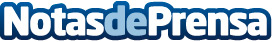 El matadero público 'Carnes de Jadraque' ya cuenta con una línea industrial para el sacrificio de bovino Entró en servicio este pasado mes de septiembre, y desde entonces, no ha parado de incrementar su actividad. Recientemente fue visitada por el consejero de Agricultura, Julián Martínez Lizán, en una visita en la que también estuvieron presentes la presidenta de ADEL Sierra Norte, María Jesús Merino y el alcalde de Jadraque, y vicepresidente de ADEL, Héctor Gregorio, entre otras personalidadesDatos de contacto:Javier BravoBravocomunicacion+34606411053Nota de prensa publicada en: https://www.notasdeprensa.es/el-matadero-publico-carnes-de-jadraque-ya Categorias: Castilla La Mancha Industria Alimentaria Otras Industrias http://www.notasdeprensa.es